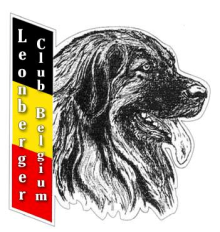 LEONBERGER CLUB BELGIUMAffilié à la Royale Union Cynologique Saint-Hubert (URCSH 690)Fédération Cynologique Internationale (FCI)                          Membre de l'Union Internationale du LeonbergerFORMULAIRE D‘AFFILIATION – 2020Je soussigné(e) souhaite m’affilier au Leonberger Club Belgium :Je ne suis pas membre d’une société non reconnue par l’Union Royale Cynologique Saint-Hubert ou de la Fédération Cynologique Internationale et je m’engage à ne pas participer aux manifestations non reconnues par l’Union Royale Cynologique Saint-Hubert.Je déclare avoir lu les statuts et les règlements du Leonberger Club Belgium et être d’accord avecceux-ci.Je marque mon accord pour le Privacy Policy du Leonberger Club Belgium asbl. Le Privacy Policy peut être consulté sur le site du club : www.leonbergerclub.beLu et approuvéDateSignatureLe formulaire est à renvoyer à :Ann D’Hellem – Kouterstraat 55 – 9700 Welden  ou  secretariaat@leonbergerclub.beNom et prénom :Nom et prénom :Adresse :Adresse :Tél. :Email :Combien de chiens possédez-vous ? Membre actif30,00 €OMembre hors Belgique40,00 €OMembre domicilié sous le même toit6,20 €OPaiement à effectuer au compte du L.C.B. n°  BE89 0018 2137 7585Swift code : GEBABEBBCommunication : Nom du membre – Affiliation  L.C.B.  2020Paiement à effectuer au compte du L.C.B. n°  BE89 0018 2137 7585Swift code : GEBABEBBCommunication : Nom du membre – Affiliation  L.C.B.  2020Paiement à effectuer au compte du L.C.B. n°  BE89 0018 2137 7585Swift code : GEBABEBBCommunication : Nom du membre – Affiliation  L.C.B.  2020